Centrally Purchased Online Subscription Services- Whetstone Elementary Schools None of these require a username or password in MCPS schools.  We have included access information for home use.Please email Kelly_L_McConnell@mcpsmd. org  to obtain home use logins and passwords.Resource and website URLDescription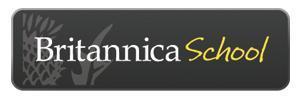 http://school.eb.comBritannica School is an encyclopedia where you can search for articles on a variety of topics.http://quest.eb.com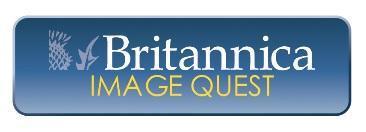 Image Quest has a collection of images that you can download and use in your school projects.http://www.america.eb.com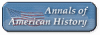 Annals of American History has speeches, historical accounts, memoirs, poems, images and multimedia all about American History.http://escolar.eb.com/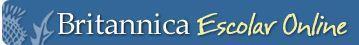 Escolar Online is the Britannica School encyclopedia in Spanish. Find articles on a variety of topics written in Spanish.http://moderna.eb.com/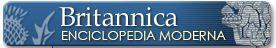 Enciclopedia Moderna is a Spanish language encyclopedia that has many articles plus timelines, an atlas, and a dictionary.http://global.eb.com/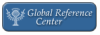 Global Reference Center is a database where you can find information from around the globe written in Japanese, Korean, Chinese, French and Spanish.http://world.eb.com/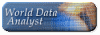 World Data Analyst is a database in which you can compare data on different countries.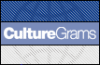 http://online.culturegrams.com Culturegrams has information on 182 countries and cultures, including  history, land and climate, religion, personal appearance, gestures, language, government, and family life.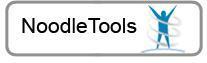 http://noodletools.com Use Noodletools to create citations, notecards, outlines and papers for your research projects.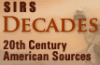 http://sks.sirs.comSIRS Decades is a database of primary and secondary source documents organized around the decades of the 20th century. 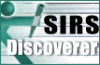 http://discoverer.sirs.comSIRS Discoverer is a database of articles and images from newspapers, magazines, government documents, and websites. Rourke Ebookswww.rourkeebooks.comBooks to support 4th and 5th grade curriculum in an electronic format. 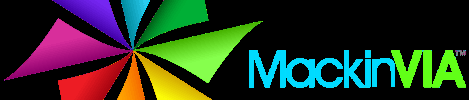 www.MackinVIA.comselect Whetstone ES  from the drop-down menuE-content packages for ES  consisting of approximately 33-38 titles. These titles are from a variety of publishers and public-domain sources and are both non-fiction and fiction. The non-fiction titles are simultaneous use, the fiction titles are a one check –out at a time.http://teachingbooks.net/home/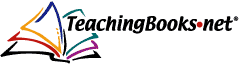 Teaching books has author interviews, book summaries and other information about books and authors.Resource and Website URLDescriptionhttp://search.ebscohost.com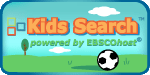 Kids Search includes a dictionary, encyclopedia and images and videos. It also has teacher resources.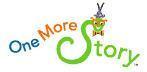 http://www.onemorestory.com/One More Story is the online library of children’s books set to music and read aloud to you. Follow Benjamin D. Bookworm, Bendy, through your favorite books, or try the I Can Read It mode to read them yourself.http://www.pebblego.com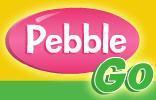 
PebbleGo has “Animals”, “Biographies”, “Social Studies” and “Science” articles to help you with your research projects. http://search.ebscohost.com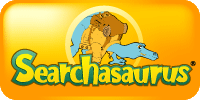 
Searchasaurus is an encyclopedia and dictionary site which includes images, articles and definitions. It also has a teacher resource section.http://www.tumblebooks.com/library/auto_login.asp?U=mcpsmd&P=books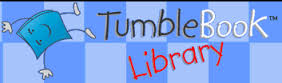 TumbleBook Library has animated “talking” books. You can read a book on your own or have it read to you. There are 